ROUND OF 16Cuba vs. PanamaHead-to-head CU-20:Panama leads the all-time series GP-1 W-1 D-0 L-0 GF-2 GA-0Panama 2-0 Cuba, Group A - Panama/United States 2003 (18-Oct-2003).Head-to-head CU-20 (CONCACAF ERA - since 2009):It will be the first time they square-off in a Concacaf U-20 Championship.Cuba 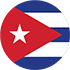 ALL-TIMES RECORD: GP-61 W-24 D-12 L-25 (GF-79 GA-81) / 45.9% effectiveness.TOP SCORERS (CONCACAF ERA - 2009 PRE): Geobel Pérez (5), Maikel Reyes (3), Jean Carlos Rodríguez (3), Rolando Oviendo (3), Rivaldo Ibarra (2), Christian Flores (2), Arichel Hernández (2), Frank López (2).TRIUMP WITH MOST GOALS (CONCACAF ERA - 2009 PRE): 7-0 vs. Sint Maarten (Geobel Pérez x2, Jean Carlos Rodríguez x2, Christian Flores, José Pérez, Frank Nodarse y Omar Pérez), Group C - United States 2018, IMG Academy Stadium, Bradenton (9-Nov-2018).RECORD CU-20 2022: GP-3 W-2 D-0 L-1 (GF-7 GA-3) / 66.7% effectiveness. 2nd Place Group E (6 points). RESULTS: 1-0 vs. Canada, 6-0 vs. Saint Kitts and Nevis, 0-3 vs. United States.TOP SCORERS 2022 CU-20: Kevin Martín (2), Romario Torrez, Eduardo Hernández, Mario Penalver, Rey Rodríguez (1).BEST ASSISTANTS 2022 CU-20: Greibel Palma, Rey Rodríguez (2), Kevin Quiñones (1). SAVES 2022 CU-20: 5. GOALKEEPERS: Ismel Morgado (4), Alejandro Fernández (1). CLEAN SHEETS: 2.Panama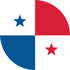 ALL-TIMES RECORD: GP-47 W-27 D-9 L-11 (GF-83 GA-51) / 63.8% effectiveness.TOP SCORERS (CONCACAF ERA - 2009 PRE): Cecilio Waterman (4), Ameth Ramírez (4), Ismael Díaz (4), Saed Díaz (4), Diego Valanta (4), Edson Samms (3), Leandro Ávila (3), Ricardo Ávila (3), Ángel Orelien (3), Axel McKenzie (3).TRIUMP WITH MOST GOALS (CONCACAF ERA - 2009 PRE): 5-0 vs. Aruba (Javier Betegón x2, Kevin Garrido, Leonel Tejada, Carlos Rivera), Group G - Honduras 2022, Estadio Nacional, Tegucigalpa (19-Jun-202).RECORD CU-20 2022: GP-3 W-1 D-1 L-1 (GF-6 GA-3) / 44.4% effectiveness. 3rd Place Group G (4 points). RESULTS: 5-0 vs. Aruba, 1-3 vs. Guatemala, 0-0 vs. El Salvador.TOP SCORERS 2022 CU-20: Javier Betegón, Leonel Tejada (2), Kevin Garrido, Carlos Rivera (1).BEST ASSISTANTS 2022 CU-20: Kevin Garrido, Rodolfo Vega (2), Omar Valencia (1). SAVES 2022 CU-20: (2). GOALKEEPERS: Miguel Pérez (2). CLEAN SHEETS: 2.United States vs. NicaraguaHead-to-head CU-20:United States leads the all-time series GP-2 W-1 D-1 L-0 GF-1 GA-0United States 0-0 Nicaragua, Group 1 (First Round) - Guatemala 1964 (4-Apr-1964). United States 1-0 Nicaragua (Rick Davis), Group 2 (First Round) - Puerto Rico 1976 (23-Sep-1976). Head-to-head CU-20 (CONCACAF ERA - since 2009):It will be the first time they square-off in a Concacaf U-20 Championship.United States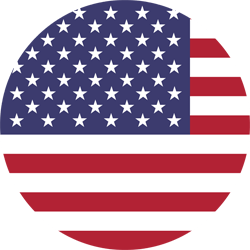 ALL-TIMES RECORD: GP-126 W-77 D-21 L-28 (GF-292 GA-103) / 66.7% effectiveness.TOP SCORERS (CONCACAF ERA - 2009 PRE): Álex Méndez (8), Ayo Akinola (7), Ulysses Llanez (7), Roman Gall (5), Brooks Lennon (4), Justin Rennicks (4), Anthony Fontana (4), Juan Pablo Torres (4), Kelyn Rowe (3), Jose Villarreal (3), Paxton Pomykal (3), Mark McKenzie (3), Quinn Sullivan.TRIUMP WITH MOST GOALS (CONCACAF ERA - 2009 PRE): 13-0 vs. US Virgin Islands (Griffin Dorsey, Ayo Akinola, Ulisses Llanez x3, Anthony Fontana, Justin Rennicks x2, Mark Mckenzie x2, Paxton Pomykal, Alex Mendez y Emanuel Pérez), Group A - United States 2018, IMG Academy Stadium, Bradenton (3-Nov-2018).RECORD CU-20 2022: GP-3 W-2 D-1 L-0 (GF-15 GA-2) / 77.8% effectiveness. 1st Place Group E (7 points). Games: 10-0 vs. Saint Kitts and Nevis, 2-2 vs. Canada, 3-0 vs. Cuba.TOP SCORERS 2022 CU-20: Quinn Sullivan (3), Paxten Aaronson, Nikolas Tsakiris, Cade Cowell (2), Jack Mc Glynn, Tyler Wolff, Mauricio Cuevas, Rokas Pukstas, Caden Clark (1).BEST ASSISTANTS 2022 CU-20: Quinn Sullivan, Caden Clark, Diego Luna (2), Paxten Aaronson, Jack Mc Glynn, Alejandro Alvarado Jr. (1).SAVES 2022 CU-20: 5. GOALKEEPERS: Christopher Brady (4), Juan Carrera (1). CLEAN SHEETS: 2.Nicaragua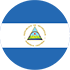 CONCACAF U-20 MEN'S CHAMPIONSHIP APPEARANCES (Final Round): 11 (1962, 1964, 1973, 1974, 1976, 1982, 1994, 1996, 2013, 2018, 2022).ALL-TIMES RECORD: GP-31 W-4 D-6 L-21 (GF-18 GA-95) / 19.4% effectiveness.BEST PERFORMANCE CU-20: Round 2 (Puerto Rico 1976).LAST APPEARANCE: Group Stage (United States 2018).TOP SCORERS (CONCACAF ERA - 2009 PRE): Alexander Caldera (1), Estarling Acuña (1), Eliam Palacios (1), Eulises Pavón (1).TRIUMP WITH MOST GOALS (CONCACAF ERA - 2009 PRE): 2-0 Saint Martin (Estarling Acuña, Eliam Palacios), Group B - United States 2018, IMG Soccer Complex Field, Bradenton (8-Nov-2018).TOP ASSISTANTS LAST EDITION (United States 2018): Estarling Acuña (1).SAVES LAST EDITION (United States 2018): Denilson Gutiérrez (14), Deymark Hansack Price (5).QUALIFICATION R16 HONDURAS 2022: 1° Place Group D - Qualifying.TOP SCORERS QUALIFICATION R16 HONDURAS 2022: Jareck Caceres, Keylon Batiz, Widman Talavera (3), Manuel Gutierrez, William Palacios (2).U-20 MEN'S FIFA WORLD CUP APPEARANCES: 0Costa Rica vs. Trinidad & TobagoHead-to-head CU-20:Costa Rica leads the all-time series GP-10 W-5 D-5 L-0 GF-17 GA-3Costa Rica 1-1 Trinidad & Tobago, Group B - Canada 1974.Trinidad & Tobago 0-0 Costa Rica, Group A - Trinidad & Tobago 1984.Costa Rica 1-1 Trinidad & Tobago, Group 1 - Guatemala 1988.Costa Rica 0-0 Trinidad & Tobago, Group C - Canada 1992.Costa Rica 5-0 Trinidad & Tobago, Group 3 - Mexico 1996.Trinidad & Tobago 0-4 Costa Rica, Group A - Guatemala/Trinidad & Tobago 1998.Trinidad & Tobago 0-3 Costa Rica, Group B - Canada/Trinidad & Tobago 2001.Trinidad & Tobago 1-2 Costa Rica, Group A - Honduras/United States 2005.Trinidad & Tobago 0-0 Costa Rica, Group B - Trinidad & Tobago 2009.Costa Rica 1-0 Trinidad & Tobago, Group C - Costa Rica 2017.Head-to-head CU-20 (CONCACAF ERA - since 2009):Costa Rica leads the all-time series GP-2 W-1 D-1 L-0 GF-1 GA-0Trinidad & Tobago 0-0 Costa Rica, Group B - Trinidad & Tobago 2009, Marvin Lee Stadium, Macoya (9-Mar-2009).Costa Rica 1-0 Trinidad & Tobago (Randall Leal), Group C - Costa Rica 2017, Estadio Nacional, San José (22-Feb-2017).Costa Rica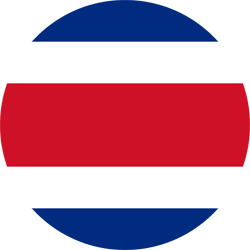 ALL-TIMES RECORD: GP-94 W-52 D-19 L-23 (GF-197 GA-94) / 62.1% effectiveness.TOP SCORERS (CONCACAF ERA - 2009 PRE): Joel Campbell (6), Josué Martínez (3), Mynor Miller (3), Randall Leal (3), Ronaldo Araya (3), Andrés Gómez (2), Carlos Villegas (2), Bryan Vega (2), Dorian Rodríguez (2).TRIUMP WITH MOST GOALS (CONCACAF ERA - 2009 PRE): 6-1 vs. Cuba (Joel Campbell x3, Mynor Escoe, Bryan Vega y Joshua Díaz; Yaudel Lahera) QF - Guatemala 2011, Estadio Doroteo Guamuch Flores, Guatemala City (5-Apr-2011); 5-0 vs. Bermuda (Ronaldo Araya x2, Walter Cortés, Andrés Gómez y Jurguens Montenegro), Group E - United States, IMG Academy, Bradenton (1-Nov-2018).RECORD CU-20 2022: GP-3 W-1 D-1 L-1 (GF-4 GA-2) / 44.4% effectiveness. 2nd Place Group H (4 points). RESULTS: 1-1 vs. Jamaica, 3-0 vs. Antigua and Barbuda, 0-1 vs. Honduras.TOP SCORERS 2022 CU-20: Dorian Rodríguez (2), Brandon Calderón, Enyel Escoe (1).BEST ASSISTANTS 2022 CU-20: Andrey Soto, Santiago Van Der Putten, Josimar Alcócer (1).SAVES 2022 CU-20: 14. GOALKEEPERS: Bayron Mora (14). CLEAN SHEETS: 1.Ricardo Pena was at the group stage in top ball recoveries with 8Trinidad & Tobago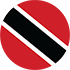 ALL-TIMES RECORD: GP-85 W-25 D-23 L-37 (GF-111 GA-149) / 38.4% effectiveness.TOP SCORERS (CONCACAF ERA - 2009 PRE): Isaiah Lee, Nathaniel James (4), Jabari Mitchell (3), Aikim Andrews, Kadeem Corbin, Kathon St. Hillaire (2).TRIUMP WITH MOST GOALS (CONCACAF ERA - 2009 PRE): 5-1 vs. Aruba (Jabari Mitchell x2, Aikim Andrews, Kadeem Corbin y Duane Muckette; Duncan Homoet), Group A - Jamaica 2015, Independence Park, Kingston (11-Jan-2015), 5-1 vs. Puerto Rico (Gerald Díaz; John P. Rochford, Isaiah Lee x2, Kerdell Sween y Jabarry Francis), Group A - United States, IMG Soccer Complex Stadium, Bradenton (3-Nov-2018).RECORD CU-20 2022: GP-3 W-1 D-1 L-1 (GF-7 GA-9) / 44.4% effectiveness. 3rd Place Group F (4 points). RESULTS: 4-4 vs. Haiti, 0-5 vs. Mexico, 3-0 vs. Surinam.TOP SCORERS 2022 CU-20: Nathaniel James (4), Molik Khan, Real Gill, Kaihim Thomas (1).BEST ASSISTANTS 2022 CU-20: Nathaniel James (2), Andrew De Gannes, Real Gill, Molik Khan (1).SAVES 2022 CU-20: 20. GOALKEEPERS: Jahiem Wickham (12), Tristan Edwards (8). CLEAN SHEETS: 1. Trinidad and Tobago goalkeepers where at the top in saves in the group stage with 20Nathaniel James was the group stage top score along with Steevenson Jeudy from Haiti with (4) each. All Nathaniel James goals were from open play. Honduras vs. CurazaoHead-to-head CU-20 (include games as a former Netherlands Antilles).Honduras leads the all-time series GP-5 W-4 D-0 L-1 GF-19 GA-4Curacao 1-0 Honduras (Ronald Elizabeth), Group 2 (First Round) - Guatemala 1964 (7-Apr-1964).Honduras 4-2 Curacao (Ernesto Cabuz, Mario Caballero x2, Julio Fonseca; Ronald Elizabeth x2), Final Group - Guatemala 1964 (14-Apr-1964).Honduras 8-1 Curacao, Quarter-Final - United States 1980, in Washington (12-Aug-1980).Honduras 3-0 Curacao, Group 2 (First Round) - Guatemala 1982 (19-Aug-1982).Honduras 4-0 Curacao, Group B - Canada 1992, in Victoria (5-May-1992).Head-to-head CU-20 (CONCACAF ERA - since 2009):It will be the first time they square-off in a Concacaf U-20 Championship.Honduras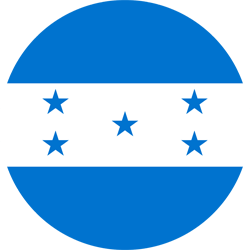 ALL-TIMES RECORD: GP-98 W-63 D-15 L-20 (GF-203 GA-87) / 69.4% effectiveness.TOP SCORERS (CONCACAF ERA - 2009 PRE): Josué Villafranca (7), Luis Enrique Palma (5), Bryan Róchez (4), Alberth Elis (4), Calos Mejía (4), Cristian Cálix (4), Roger Rojas (3), Jorge Álvarez (3), Marco Aceituno (3), Jefryn Macías (3), Selvin Guevara (3).TRIUMP WITH MOST GOALS (CONCACAF ERA - 2009 PRE): 12-0 vs. Sint Maarten (Luis Palma x2, Carlos Mejía x2, Cristian Cálix x3, Selvin Guevara, Josué Villafranca, Elison Rivas, Gerson Chávez y Mikel Santos) Group C - United States 2018, IMG Soccer Complex, Bradenton (3-Nov-2018).RECORD CU-20 2022: GP-3 W-3 D-0 L-0 (GF-9 GA-0) / 100% effectiveness. 1st Place Group H (9 points). Games: 3-0 vs. Antigua and Barbuda, 5-0 vs. Jamaica, 1-0 vs. Costa Rica.TOP SCORERS 2022 CU-20: Marco Aceituno, Jefryn Macías (3), Aaron Zuñiga, Isaac Castillo, Jeyson Contreras (1).BEST ASSISTANTS 2022 CU-20: Javier Arriaga (2), Antony García, Geremy Rodas, Jeyson Contreras, Isaac Castillo, Odin Ramos (1).SAVES 2022 CU-20: 11. GOALKEEPERS: Juergen García (11). CLEAN SHEETS: 3.Curazao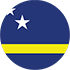 CONCACAF U-20 MEN'S CHAMPIONSHIP APPEARANCES (Final Round): 3 (2013, 2018, 2022).ALL-TIMES RECORD: GP-6 W-2 D-0 L-4 (GF-11 GA-15) / 33.3% effectiveness.ALL-TIMES RECORD (include as Netherlands Antilles): GP-47 W-12 D-6 L-29 (GF-47 GA-112) / 29.8% effectiveness. BEST PERFORMANCE: Third Place Panama 1962, Fourth Place Guatemala 1964.BEST PERFORMANCE CU-20: Group Stage (Mexico 2013, United States 2018).LAST APPEARANCE: Group Stage (United States 2018).TOP SCORERS (CONCACAF ERA - 2009 PRE): Jaron Vicario (2), Gianni Vandepitte (2), Luchenthly Vrutaal (1), Carlito Fermina (1), Meghon Valpoort (1), Giorney Rojer (1), Vidarrell Merencia (1).TRIUMP WITH MOST GOALS (CONCACAF ERA - 2009 PRE): 4-2 vs. Islas Caimán (Gianni Vandepitte x2, Jaron Vicario, Giorney Rojer; Kareem Foster, Alexander Clarke-Ramírez), Group F - United States 2018, IMG Soccer Complex Field, Bradenton (10-Nov-2018).TOP ASSISTANTS LAST EDITION (United States 2018): Carolith Fermina (2).SAVES LAST EDITION (United States 2018): Kevin Juliana (16).QUALIFICATION R16 HONDURAS 2022: 1° Place Group A - Qualifying.TOP SCORERS QUALIFICATION R16 HONDURAS 2022: Juruel Bernadina (6) *He was the Top scorer in the 2021 Concacaf qualifiers, Naygiro Sambo (4), Gio-Renys Felicia, Keanu Does (3).U-20 MEN'S FIFA WORLD CUP APPEARANCES: 0